2022年垫江县校外培训机构监督执法 检查“双随机、一公开”抽选结果公示根据《垫江县市场监管领域部门联合“双随机、一公开”监管联席会议办公室关于印发2022年度垫江县市场监管领域部门联合“双随机、一公开”抽查计划的通知》（垫江监管联办〔2022〕1号）要求，县教委联合县市场监管局开展2022年垫江县校外培训机构监督执法检查“双随机、一公开”检查，抽选结果公示如下：本县受检校外培训机构43家，抽取对象8家，检查人员总组数1组，检查涉及人员4人。任务编号：500000202207251006，任务名称：垫江县2022年校外培训机构联合抽查，对象名称：垫江县萍之雅艺术培训有限公司、垫江县海星童画美术培训有限公司、垫江县翰墨苑教育培训中心、垫江县心艺艺术培训有限公司、垫江县金色飞扬艺术培训中心有限公司、垫江县九小时美术培训中心、垫江县九小时童画美术培训有限公司、垫江县艺可艺术培训有限公司。检查人员：夏洪芳、高成亮、左书闻、胡增波。附件：重庆“双随机、一公开”监管平台抽查任务信息垫江县教育委员会2022年7月26日附件：重庆“双随机、一公开”监管平台抽查任务信息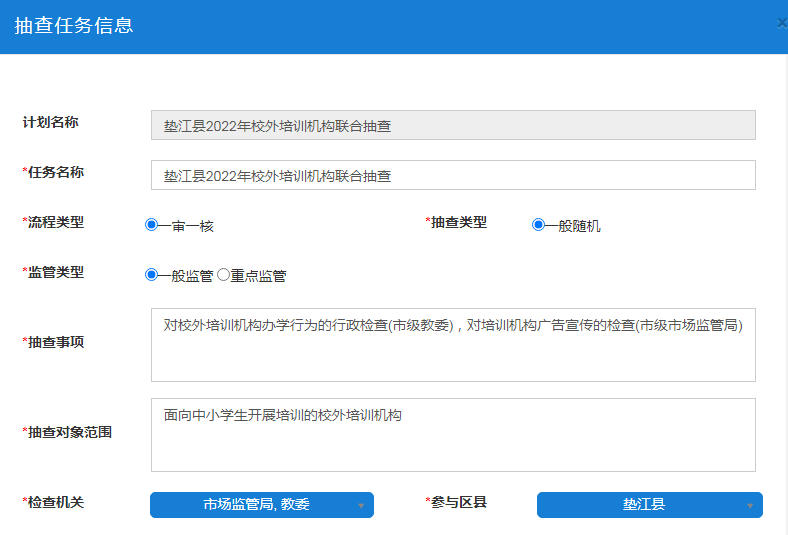 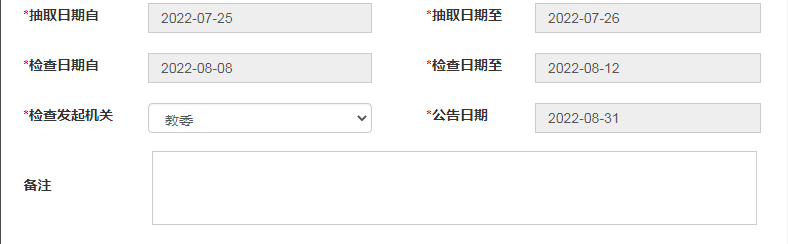 